ΕΛΛΗΝΙΚΗ ΔΗΜΟΚΡΑΤΙΑΥΠΟΥΡΓΕΙΟ  ΠΑΙΔΕΙΑΣ ΚΑΙ ΘΡΗΣΚΕΥΜΑΤΩΝΠΕΡΙΦΕΡΕΙΑΚΗ Δ/ΝΣΗ Π/ΘΜΙΑΣ & Δ/ΘΜΙΑΣ ΕΚΠ/ΣΗΣ ΚΡΗΤΗΣΔ/ΝΣΗ Δ/ΘΜΙΑΣ ΕΚΠ/ΣΗΣ Ν. ΗΡΑΚΛΕΙΟΥΓ/ΣΙΟ ΘΡΑΨΑΝΟΥΘΡΑΨΑΝΟ  :  07/11/2019Αρ. Πρωτ. : 113ΠΡΟΣ :Δ/ΝΣΗ Δ/ΘΜΙΑΣ ΕΚΠ/ΣΗΣ ΗΡΑΚΛΕΙΟΥΠΡΟΣ: ΔΙΕΥΘΥΝΣΗ  Β/ΘΜΙΑΣ  Ν. ΗΡΑΚΛΕΙΟΥΘΕΜΑ: Πρόσκληση εκδήλωσης ενδιαφέροντος για την οργάνωση διδακτικής επίσκεψης μαθητών του Γυμνασίου Θραψανού στη Βιομηχανική Περιοχή Ηρακλείου (Αθλητικό Κέντρο Δύο Αοράκια)Η Διευθύντρια του Γ/σίου Θραψανού προκηρύσσει την εκδήλωση ενδιαφέροντος από τα Ταξιδιωτικά Γραφεία για την πραγματοποίηση διδακτικής επίσκεψης στο Ηράκλειο,  στο πλαίσιο του μαθήματος της Φυσικής Αγωγής του αναλυτικού προγράμματος μαθητών  της Α΄, Β΄ και Γ΄ τάξης Γυμνασίου.Το πρόγραμμα έχει ως εξής :Παρασκευή 22/11/2019 αναχώρηση από το Γυμνάσιο Θραψανού στις 08:00Άφιξη στο Αθλητικό Κέντρο Δύο Αοράκια (Βιομηχανική Περιοχή Ηρακλείου)Αναχώρηση από το Αθλητικό Κέντρο στις 14:15Συμμετέχοντες μαθητές: 40Συνοδοί καθηγητές: 3Η προσφορά θα πρέπει να περιέχει και να εξασφαλίζει:Το λεωφορείο θα πρέπει να διαθέτουν όλες τις προβλεπόμενες από τη κείμενη νομοθεσία προδιαγραφές (να είναι ελεγμένα από ΚΤΕΟ, έγγραφα καταλληλότητας οχήματος, επαγγελματική άδεια οδήγησης, κλιματισμό) καθώς και ό,τι άλλο είναι απαραίτητο για την ασφαλή μετακίνηση των μαθητών.Ασφάλιση ευθύνης διοργανωτή, όπως ορίζει η κείμενη νομοθεσία καθώς και πρόσθετη ασφάλιση για περίπτωση ατυχήματος ή ασθένειας μαθητή ή συνοδού.Την αντιμετώπιση της περίπτωσης μη πραγματοποίησης της εκδρομής λόγω ανωτέρας βίας (καιρικές συνθήκες, εκλογές κ.α.)Για τις παραπάνω υπηρεσίες ζητείται η τελική συνολική τιμή (με ΦΠΑ) της εκδρομής.Οι προσφορές των ενδιαφερομένων να κατατεθούν σε κλειστό φάκελο στο Γραφείο της  Δ/ντριας του Γ/σίου Θραψανού μέχρι την ημέρα Τετάρτη, 13/11/2019. Οι προσφορές θα ανοιχτούν από την αρμόδια επιτροπή αμέσως μετά στο γραφείο της Δ/ντριας.		Η Δ/ντρια	ΚΩΣΤΑΚΗ ΜΑΡΙΑ Ταχ. Δ/νση: ΘΡΑΨΑΝΟΤαχ. Κωδ.: 7006Πληροφορίες: Κωστάκη ΜαρίαΤηλέφωνοFAX: 2891041322: 2891041322e-mail: mail@gym-thraps.ira.sch.gr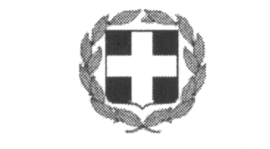 